              LİSANÜSTÜ EĞİTİM  ENSTİTÜSÜ MÜDÜRLÜĞÜ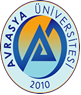                                            T.C                     AVRASYA ÜNİVERSİTESİ